ANNO SCOLASTICO:                    ANNO DI CORSO:                                                                                                                                                                            DISCIPLINA:                                                                                                                                                                                                                                                             FIRMA COORDINATORE DI MATERIA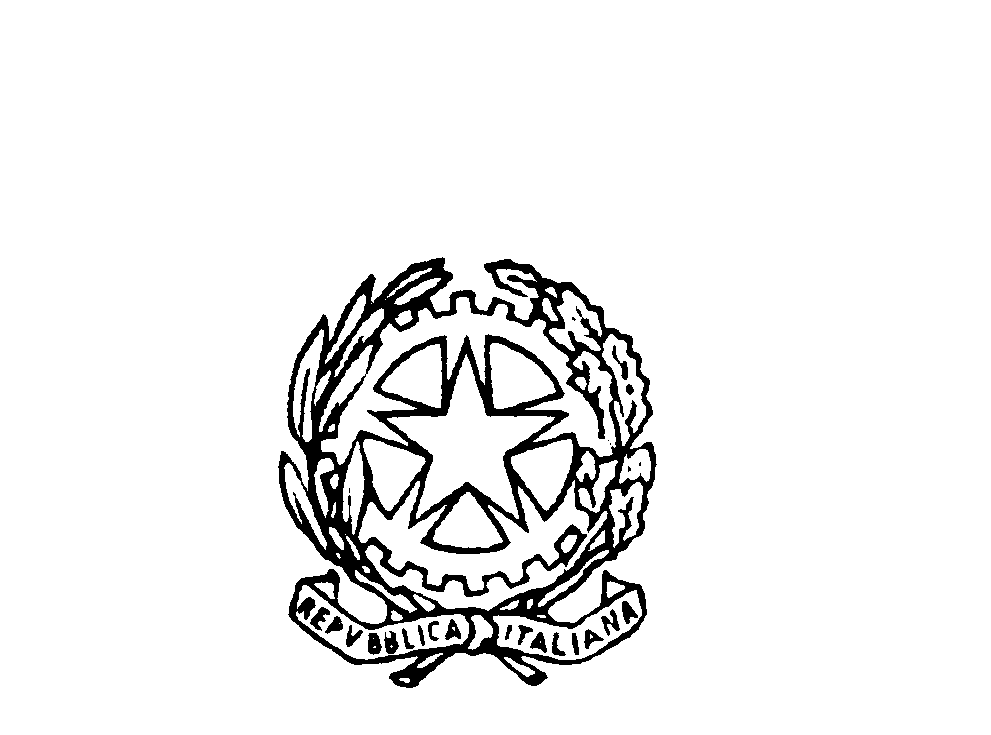 ISTITUTO STATALE ISTRUZIONE SUPERIOREMOSÈ BIANCHIMONZAPROGRAMMAZIONE COMUNE DELLA DISCIPLINAMB/41Competenze di baseAbilitàConoscenze